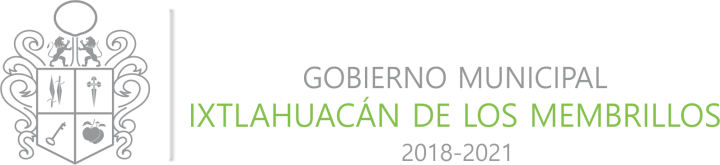 Indicadores de desempeño municipal.Indicadores de desempeño municipal.Número de licencias de construcción otorgadas.A. Se refiere al valor absoluto de indicador, según lo descrito en la unidad de medida.B. Se refiere a la variación porcentual de crecimiento en el otorgamiento de licencias, respecto del mismo periodo en el año inmediato anterior. Con la fórmula: ((periodo actual-mismo periodo del año anterior)*100 / (periodo del año anterior))Dependencia:Departamento de Desarrollo Urbano.Dirección General de Obras Públicas.Nombre del programa/proyecto/servicio/campaña:Licencias otorgadas.Eje de gobierno.Fortalecimiento interno administrativo para el uso eficiente de los recursos públicos.Definición:Número de licencias de construcción otorgadas.Magnitud:Eficiencia.Unidad de medida del indicador:Número licencias otorgadas.DENOMINACIÓNDENOMINACIÓNTIPO DE INDICADORDIMENSIÓN A MEDIRDIMENSIÓN A MEDIRDIMENSIÓN A MEDIRDIMENSIÓN A MEDIRUNIDAD DE MEDIDAVALOR DE LA METAVALOR DE LA METADENOMINACIÓNDENOMINACIÓNTIPO DE INDICADOREficaciaEficienciaEconomíaCalidadUNIDAD DE MEDIDAAbsoluto (A)Relativo (B)Tipo de licencia otorgada.Cuantitativo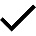 Licencias otorgadas.CuantitativoPorcentualPeriodo de tiempo.CuantitativoLicencias otorgadas.CuantitativoPorcentualConstrucción.Octubre – Diciembre 2018CuantitativoLicencias otorgadas.28-2 %Alineamiento y número oficial.Octubre – Diciembre 2018CuantitativoLicencias otorgadas.38-15  %Certificado de uso de suelo.Octubre – Diciembre 2018CuantitativoLicencias otorgadas.11-8  %Permiso para subdivisiones.Octubre – Diciembre 2018CuantitativoLicencias otorgadas.7-12.5 %CondominioOctubre – Diciembre 2018CuantitativoLicencias otorgadas.0-100%